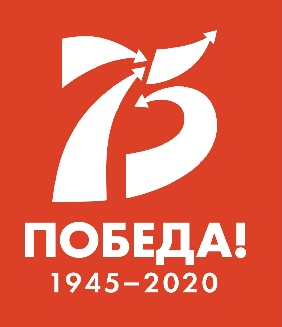 Пресс-релиз25 мая 2020 г.«Артек» запускает онлайн-проект «Время памяти и славы»Впервые за 95-летнюю историю Международный детский центр «Артек» представляет масштабный онлайн-проект «Время памяти и славы». Все-все, кто любит «Артек», независимо от возраста, могут принять в нем участие и прожить в атмосфере артековских традиций даже не выходя из дома. 25 апреля стартовала регистрация для желающих участвовать в проекте. Сама программа начнется 1 мая – не пропустите!Для всех, кто любит легендарную Страну Детства, кто когда-то поднимался на Аю-Даг, выходил на шлюпке к Адаларам или загадывал самое заветное  у Дерева желаний; а также для всех, кто в разные годы очень-очень мечтал это сделать, «Артек» создал онлайн-проект «Время памяти и славы».Программа объединяет события, посвященные героическому подвигу нашей страны в борьбе с фашизмом, истории и традициям «Артека». Онлайн-артековцев ждут экскурсии по историческим местам детского центра, викторины, творческие мастер-классы, знакомство с деятельностью популярных профильных отрядов и еще множество сюрпризов.Важной частью проекта станут события, посвященные празднованию 75-летия Победы в Великой Отечественной войне. Участники смогут вместе с «Артеком» создать поздравления ветеранам, присоединиться к онлайн-формату «Бессмертного полка» и акции «Георгиевская ленточка».«Артек» расположен в одном из красивейших мест планеты – на Южном берегу Крыма, под горой Аю-Даг. Вожатые, педагоги и вся команда постараются, чтобы виртуальное путешествие по детскому центру каждый участник ощутил, как реальное.Ждем вас в проекте «Время памяти и славы»! Чтобы принять участие, обязательно зарегистрируйтесь по ссылке https://artek.org/artek-online/, и вам на почту придет письмо с подробной инструкцией и расписанием активностей.Встречаемся 1 мая на сайте и в официальных соцсетях «Артека»!https://artek.org/https://vk.com/artekrussiahttps://www.youtube.com/c/artekrussiahttps://ok.ru/artekrussiahttps://www.instagram.com/artekrussia/https://www.facebook.com/artekrussia/ Пресс-служба МДЦ «Артек»   АКТУАЛЬНЫЕ ИНТЕРНЕТ-РЕСУРСЫ «АРТЕКА»: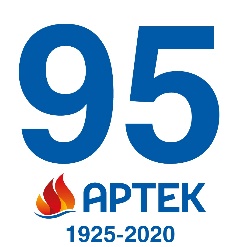  Фотобанк http://artek.org/press-centr/foto-dlya-pressy/ Youtube-канал:  www.youtube.com/c/artekrussia SM-аккаунты: vk.com/artekrussia www.facebook.com/artekrussia www.instagram.com/artekrussia/